День Знаний в 3 классе.Задачи:Поддержать у детей праздничное настроение от встречи
со школой, создать настрой на учебную деятельность.Помочь быстрее адаптироваться к школьной жизни после
летних каникул.УчительСегодня 1 сентября. Прошли весёлые каникулы, вы все отдохнули, набрались сил, и мы снова собрались а нашем классе. Вы подросли, окрепли. Поздравляю вас с началом нового учебного года и желаю больших успехов. Третий класс - достаточно трудный, но все трудности мы вместе непременно преодолеем. С завтрашнего дня у нас начинается серьезная работа, трудовые будни. И пусть этот учебный год будет для вас добрым, плодотворным, творческим. Пришла пора начинать наш первый урок в 3 классе. И проведём мы его не совсем обычно. Это будет урок-игра.В нашем классе       учеников:      девочки и       мальчиков.Итак, мы на улице Школьная.Домик1 ступенька – чтение.Вопросы: Как звали правителя страны, в которой жил Чиполлино?(Принц Лимон)Шарманщик, смастеривший Буратино?(Папа Карло)Кем стал гадкий утёнок?(Лебедем)Кто попал в Зазеркалье?(Алиса)Почтальон деревни Простоквашино? (Печкин)Царь из сказки Пушкина? (Салтан)2 ступенька – Русский язык.Давайте скажем друг другу самые нужные слова, а заодно и вспомним буквы. Итак, я показываю букву, а вы называете слова на эту букву, которые отвечают на вопросы «какой?, какая?, какое?»  (Родители помогают.)Все мальчишки в нашем классе самые... (Учитель показывает букву «С». Сильные, симпатичные, справедливые, смешные, спортивные.)Все девчонки в нашем классе самые... (Учитель показывает букву «К». Красивые, культурные, кокетливые, классные.)А родители в нашем классе самые... (Учитель показывает букву «В». Взрослые, высокие, веселые, внимательные, вежливые.)А уроки самые... (Учитель показывает букву «Д», Длинные,
добрые, дружные, доверительные.)«Хитрый вопрос»   У рыб нет зуб.   У рыбов нет зубов.   Урыбей нет зубов.                                   (Ответ: У рыб есть зубы.)3 ступенька – Математика.Сосчитайте быстро   1+2+3+4+5+6+7+8+9=?Представь, что ты кондуктор поезда. Поезд везёт 1200 ящиков. В каждом ящике 100 коробок. В каждой коробке – пара ботинок. Сколько лет кондуктору?Двое играли в шахматы 4 часа. Сколько всего времени сыграл каждый игрок?Покажи рукой. От квадрата отрезали 1 угол. Сколько углов осталось? (5)ФизкультминуткаИгра «Я + ТЫ = МЫ»Встать по цвету волос от тёмного к светлому.3 ступенька – окружающий мир.Какое животное притаилось? (собрать из частей название животного)ЛИК + РОК =ПОЛЕ + ДАР =ШАЛЬ + ДО =ЛОВ + БУЙ =Вопросы родителям.Растает ли снежная баба, если на неё надеть шубу? (Шуба не даёт тепла.)Какой континент не имеет рек? (Антарктида)Почему ласточки летают перед дождём низко? (Они ловят насекомых, которых холодный воздух прибивает к земле.)Почему при безоблачном небе морозы бывают сильнее? (Облака для земли всё равно, что одеяло, они не дают остывать земле.)Почему лютик назвали лютиком? (Ядовитое растение. Название от слова «лютый».)Давайте украсим нашу школу разноцветными шарами. Выбирайте цвет по вашему настроению. А обратной стороне надо написать свое имя.Учитель.   Каким же будет для вас новый учебный год? В конверте - картинки. Вытаскивайте одну  и читайте, что вас ждет в новом учебном году.ПТИЦА, Удача, как птичка, непостоянна, то прилетит, то улетит. Не зевай, поймай ее и держи крепко!МОРОЖЕНОЕ Оно такое холодное, жди неприятностей, но чтобы они тебя не тревожили, лучше учи домашние задания!КОТ УЧЕНЫЙ. Мудрость в книгах! Читай побольше, ходи почаще и библиотеку!ГРЕЦКИЕ ОРЕХИ. Тебе предстоит с особым усердием грызть гранит знаний. Учи все правила!МЯЧ. Не забывай в течение всего учебного года активно заниматься физкультурой. Помни: в здоровом теле - здоровый дух!СОЛНЦЕ. Будь теплым и ласковым, как солнышко, тогда и друзей у тебя будет много. Все захотят погреться в лучах твоей доброты!ЗОЛОТАЯ РЫБКА. Все твои желания сбудутся только при одном условии - не опаздывай в школу!ВАЗА. Будь наблюдательным, замечай красоту окружающего мира. По рисованию и труду в дневнике будут только пятерки.ПЛАТОЧЕК. Тебе придется немного поплакать... в конце учебного года. Тебе так понравится учиться, что ты не захочешь уходить на летние каникулы.МЫЛО. Будь чистым, опрятным, вежливым. Не забывай улыбаться директору - может быть, он тебя и не вызовет в свой кабинет.ГЛОБУС. Тебя ожидает путешествие. Куда и когда - пока непонятно. Главное, не плавай у доски, отвечай уверенно, без ошибок!ЛОШАДЬ. Помни, что школа - не ипподром. Носиться по коридору, как лошадь - рысью, галопом, аллюром, - нежелательно.СКРЕПКА. Тебе предстоит встреча с хорошим другом.ЛАМПОЧКА. Тебя осенит гениальная идея.РУЧКА. Не забывай записывать домашнее задание.КЛЮЧ. Ты обязательно отыщешь ключ к знаниям.КОНФЕТА. Тебя ждет сладкая жизнь.Все ступеньки одолены. От всей души поздравляю вас с новым домиком, в котором живёт 3 класс.Я надеюсь, своим старанием, усидчивостью, дружбой мы сумеем украсить, обжить новыми знаниями предстоящий учебный год под №3, третий класс.   У рыб нет зуб.   У рыбов нет зубов.   У рыбей нет зубей. ЧТЕНИЕ---------------------------------------------------------------------------------------------------------------------------------------------------------------------------------------------------------------------------------------------------------------------------------------------------------------------------МАТЕМАТИКА-------------------------------------------------------------------------------------------------------------------------------------------------------------------------------------------------------------------------------------------------------------------------------------------------------------------------РУССКИЙ ЯЗЫК----------------------------------------------------------------------------------------------------------------------------------------------------------------------------------------------------------------------------------------------------------------------------------------------------------------------------ОКРУЖАЮЩИЙ МИРЛИК + РОК =ПОЛЕ + ДАР =ШАЛЬ + ДО =ЛОВ + БУЙ =КРОЛИКЛЕОПАРДЛОШАДЬБУЙВОЛ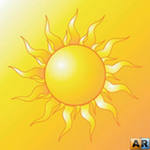 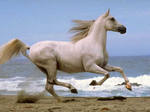 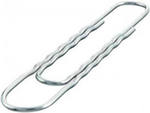 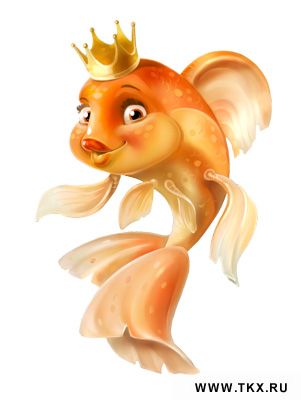 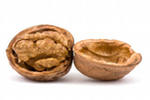 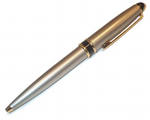 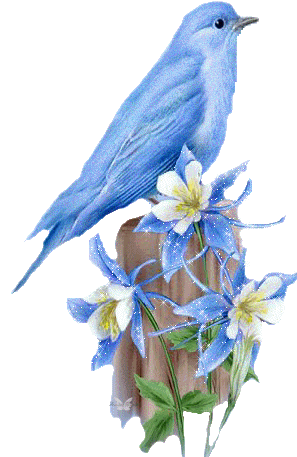 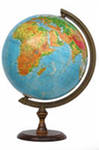 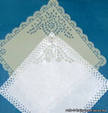 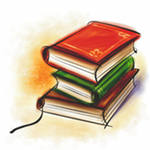 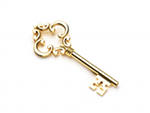 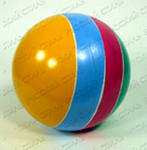 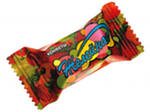 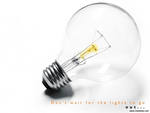 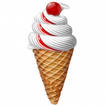 Тебе предстоит встреча с хорошим  и надежным другом.Помни, что школа – не ипподром. Носиться по коридору нежелательно.Будь теплым и ласковым, как солнышко, и тогда друзей у тебя будет много.Не забывай записывать домашнее задание.Тебе придется с особым усердием грызть гранит знаний. Учи все правила.Все твои желания сбудутся только при одном условии – не опаздывай в школу.Тебе придется немного поплакать в конце учебного года. Тебе так понравиться учиться, что ты не захочешь уходить на летние каникулы.Не плавай у доски. Отвечай уверенно, без ошибок.Удача, как птица, непостоянна, то прилетит, то улетит. Не зевай, поймай ее и держи крепко.Не забывай заниматься физкультурой. Помни: в здоровом теле – здоровый дух.Ты обязательно отыщешь ключ к знаниям.Мудрость в книгах! Читай побольше, ходи почаще в библиотеку.Оно такое вкусное и коварное. Будь осторожнее, не пропускай уроки.Тебя осенит гениальная идея.Тебя ждет сладкая жизнь. Загадывай желание и получай пятерки.